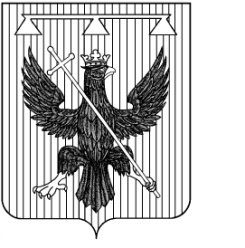 Администрация муниципального образования Южно-Одоевское Одоевского района ПОСТАНОВЛЕНИЕОт 25.07.2016                                                                                № 102              В соответствии с  Федеральным законом от  27.07.2010 года  № 210-ФЗ «Об организации предоставления государственных и муниципальных услуг», постановлением Правительства РФ от 11.11.2005 г. №679 «О порядке разработки и утверждения административных регламентов исполнения государственных функций (предоставления государственных услуг)»,   руководствуясь Уставом муниципального образования Южно-Одоевское Одоевского района, на основании Протеста Прокуратуры Одоевского района от 23.05.2016 № 7-02-16/25 на постановление администрации № 126 от 21.12.2011,    администрация муниципального образования  Южно-Одоевское Одоевского района ПОСТАНОВЛЯЕТ:           1. Внести в постановление администрации муниципального образования Южно-Одоевское Одоевского района от 21.12.2011 года № 126  «Об утверждении административного регламента по предоставлению муниципальной услуги «Организация в границах муниципального образования Южно-Одоевское Одоевского района электро-, тепло-, газо и водоснабжения населения, водоотведения, снабжения топливом» следующие изменения:1) В  раздел II. СТАНДАРТ ПРЕДОСТАВЛЕНИЯ МУНИЦИПАЛЬНОЙ УСЛУГИ добавить: а) пункт 7. Требования к помещениям, в которых предоставляются муниципальные услуги, к залу ожидания, местам для заполнения запросов о предоставлении муниципальной услуги, информационным стендам с образцами их заполнения и перечнем документов, необходимых для предоставления каждой муниципальной услуги.7.1. Прием граждан осуществляется в специально выделенных для предоставления муниципальных услуг помещениях.Помещения должны содержать места для информирования, ожидания и приема граждан. Помещения должны соответствовать санитарно-эпидемиологическим правилам и нормам.7.2. Центральный вход в здание, где располагается Администрация, должен быть оборудован информационной табличкой (вывеской), содержащей информацию о наименовании, месте нахождения, режиме работы органов, непосредственно предоставляющих муниципальную услугу.7.3. В помещениях для ожидания заявителям отводятся места, оборудованные стульями, кресельными секциями. В местах ожидания имеются средства для оказания первой медицинской помощи и доступные места общего пользования (туалет), в том числе приспособленные для инвалидов.7.4. Места информирования, предназначенные для ознакомления заявителей с информационными материалами, оборудуются:- информационными стендами, на которых размещается визуальная и текстовая информация;- стульями и столами для оформления документов.К информационным стендам должна быть обеспечена возможность свободного доступа граждан.На информационных стендах, а также на официальных сайтах в сети Интернет размещается следующая обязательная информация:- номера телефонов, факсов, адреса официальных сайтов, электронной почты органов, предоставляющих муниципальную услугу;- режим работы органов, предоставляющих муниципальную услугу;- графики личного приема граждан уполномоченными должностными лицами;- настоящий Административный регламент.7.5. Место для приема заявителей должно быть оборудовано стулом, иметь место для написания и размещения документов, заявлений.7.6. Для обслуживания людей с ограниченными возможностями помещения оборудуются пандусами, специальными ограждениями и перилами, обеспечивающими беспрепятственное передвижение и разворот инвалидных колясок.          2) В разделе  V. ПОРЯДОК ОБЖАЛОВАНИЯ ДЕЙСТВИЙ (БЕЗДЕЙСТВИЯ) И РЕШЕНИЙ УПОЛНОМОЧЕННЫХ ДОЛЖНОСТНЫХ ЛИЦ АДМИНИСТРАЦИИ МУНИЦИПАЛЬНОГО ОБРАЗОВАНИЯ ЮЖНО-ОДОЕВСКОЕ ОДОЕВСКОГО РАЙОНА ПРИ ПРЕДОСТАВЛЕНИИ МУНИЦИПАЛЬНОЙ УСЛУГИ «ОРГАНИЗАЦИЯ В ГРАНИЦАХ  МУНИЦИПАЛЬНОГО ОБРАЗОВАНИЯ ЮЖНО-ОДОЕВСКОЕ ОДОЕВСКОГО РАЙОНА  ЭЛЕКТРО-, ТЕПЛО-, ГАЗО- И ВОДОСНАБЖЕНИЯ НАСЕЛЕНИЯ, ВОДООТВЕДЕНИЯ, СНАБЖЕНИЕЯ ТОПЛИВОМ» НА ОСНОВАНИИ АДМИНИСТРАТИВНОГО РЕГЛАМЕНТА.           а) третий абзац изложить в новой редакции:«Жалоба, подлежит рассмотрению должностным лицом, наделенным полномочиями по рассмотрению жалоб, в течение 15 рабочих дней со дня ее регистрации, а в случае обжалования отказа органа, предоставляющего муниципальную услугу, должностного лица органа, предоставляющего муниципальную услугу, в приеме документов у заявителя либо в исправлении допущенных опечаток и ошибок или в случае обжалования нарушения установленного срока таких исправлений – в течение 5 рабочих дней со дня ее регистрации».2. Обнародовать настоящее постановление на информационных стендах и разместить на официальном сайте муниципального образования Южно-Одоевское Одоевского района в сети Интернет.  3. Контроль за выполнением настоящего постановления оставляю за собой. 4. Настоящее постановление вступает в силу со дня обнародования.О внесении изменений в Постановление № 126 от 21.12.2011 г. «Об утверждении административного регламента по предоставлению муниципальной услуги «Организация в границах муниципального образования Южно-Одоевское Одоевского района электро-, тепло-, газо- и водоснабжения населения, водоотведения, снабжения топливом»Глава администрации муниципального образования
Южно-Одоевское 
Одоевского района

                                              И.А. Думчев